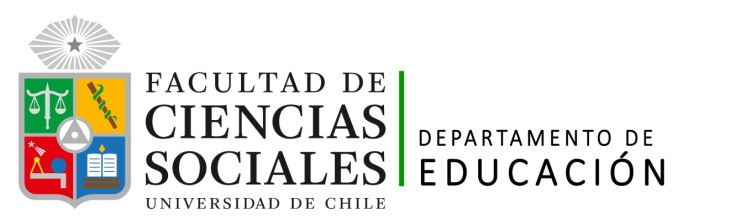 PROGRAMA DE CURSO / 2° SEMESTRE 2020CARRERA - PEDAGOGÍA EN EDUCACIÓN PARVULARIAPROGRAMA DE CURSO / 2° SEMESTRE 2020CARRERA - PEDAGOGÍA EN EDUCACIÓN PARVULARIAPROGRAMA DE CURSO / 2° SEMESTRE 2020CARRERA - PEDAGOGÍA EN EDUCACIÓN PARVULARIAPROGRAMA DE CURSO / 2° SEMESTRE 2020CARRERA - PEDAGOGÍA EN EDUCACIÓN PARVULARIA1. Nombre de la actividad curricular1. Nombre de la actividad curricular1. Nombre de la actividad curricular1. Nombre de la actividad curricularPráctica 2: Aproximaciones al escenario pedagógicoPráctica 2: Aproximaciones al escenario pedagógicoPráctica 2: Aproximaciones al escenario pedagógicoPráctica 2: Aproximaciones al escenario pedagógico2. Nombre de la actividad curricular en inglés2. Nombre de la actividad curricular en inglés2. Nombre de la actividad curricular en inglés2. Nombre de la actividad curricular en inglésApproaches to the pedagogical scenarioApproaches to the pedagogical scenarioApproaches to the pedagogical scenarioApproaches to the pedagogical scenario3. Unidad Académica/organismo de la unidad académica que lo desarrolla3. Unidad Académica/organismo de la unidad académica que lo desarrolla3. Unidad Académica/organismo de la unidad académica que lo desarrolla3. Unidad Académica/organismo de la unidad académica que lo desarrollaCarrera de Pedagogía en Educación Parvularia/ Departamento de EducaciónCarrera de Pedagogía en Educación Parvularia/ Departamento de EducaciónCarrera de Pedagogía en Educación Parvularia/ Departamento de EducaciónCarrera de Pedagogía en Educación Parvularia/ Departamento de Educación4. Ámbito4. Ámbito4. Ámbito4. Ámbito5 Atributos Personales Asociados al Desarrollo Profesional5 Atributos Personales Asociados al Desarrollo Profesional5 Atributos Personales Asociados al Desarrollo Profesional5 Atributos Personales Asociados al Desarrollo Profesional5. Horas de trabajo5. Horas de trabajoPresencialNo presencial5. Horas de trabajo5. Horas de trabajo366. Tipo de créditosSCT-CHILESCT-CHILE7. Número de créditos 668. RequisitosPráctica 1: Aproximaciones al campo profesionalPráctica 1: Aproximaciones al campo profesional9. Propósito general del cursoEste curso tiene como finalidad el conocimiento y comprensión de los diferentes escenarios pedagógicos en que ocurre la actuación profesional del y la Educador(a) de Párvulos. Se focaliza en la observación y reflexión sobre las experiencias de aprendizaje, las interacciones que se promueven en el aula, así como otros factores que influyen en el aprendizaje de los párvulos.Este curso tiene como finalidad el conocimiento y comprensión de los diferentes escenarios pedagógicos en que ocurre la actuación profesional del y la Educador(a) de Párvulos. Se focaliza en la observación y reflexión sobre las experiencias de aprendizaje, las interacciones que se promueven en el aula, así como otros factores que influyen en el aprendizaje de los párvulos.10. Competencias a las que contribuye el curso10. Competencias a las que contribuye el curso10. Competencias a las que contribuye el curso10. Competencias a las que contribuye el cursoV.1Desarrollar autoconocimiento, la gestión de sí mismo/a y de los otros/as para su desarrollo profesional pleno, en el marco de la ética profesional.Desarrollar autoconocimiento, la gestión de sí mismo/a y de los otros/as para su desarrollo profesional pleno, en el marco de la ética profesional.Desarrollar autoconocimiento, la gestión de sí mismo/a y de los otros/as para su desarrollo profesional pleno, en el marco de la ética profesional.11. Subcompetencias a las que contribuye el curso11. Subcompetencias a las que contribuye el curso11. Subcompetencias a las que contribuye el curso11. Subcompetencias a las que contribuye el cursoV.1.1Identificar las variables históricas y socioculturales que han influido en la configuración de su quehacer profesional para reconocer los patrones de comunicación con otros y de ejercicio de su profesiónIdentificar las variables históricas y socioculturales que han influido en la configuración de su quehacer profesional para reconocer los patrones de comunicación con otros y de ejercicio de su profesiónIdentificar las variables históricas y socioculturales que han influido en la configuración de su quehacer profesional para reconocer los patrones de comunicación con otros y de ejercicio de su profesiónV.1.2Comunicar, por medio del lenguaje corporal y verbal, su ser y hacer a través de sus competencias comunicativas y emocionales, en escenarios de interacción con los agentes de su comunidad educativaComunicar, por medio del lenguaje corporal y verbal, su ser y hacer a través de sus competencias comunicativas y emocionales, en escenarios de interacción con los agentes de su comunidad educativaComunicar, por medio del lenguaje corporal y verbal, su ser y hacer a través de sus competencias comunicativas y emocionales, en escenarios de interacción con los agentes de su comunidad educativa12. Resultados de Aprendizaje12. Resultados de Aprendizaje12. Resultados de Aprendizaje12. Resultados de Aprendizaje1. Identificar los factores presentes en la acción pedagógica que influyen en las relaciones y en el aprendizaje de los párvulos, a partir de la observación y la reflexión para una mayor comprensión de los contextos educativos.
2. Sistematizar la experiencia de aprendizaje a partir de su observación, reflexión y análisis a fin de comprender los diferentes escenarios pedagógicos concebidos como el espacio que confluyen relaciones pedagógicas entre adultos, adultos y niños, entre adultos, niños y el currículo.3. Manifiesta una actitud comunicativa verbal y corporal con niños, niñas y personal educativo, que permite una interacción basada en: respeto, responsabilidad, empatía y afectividad.1. Identificar los factores presentes en la acción pedagógica que influyen en las relaciones y en el aprendizaje de los párvulos, a partir de la observación y la reflexión para una mayor comprensión de los contextos educativos.
2. Sistematizar la experiencia de aprendizaje a partir de su observación, reflexión y análisis a fin de comprender los diferentes escenarios pedagógicos concebidos como el espacio que confluyen relaciones pedagógicas entre adultos, adultos y niños, entre adultos, niños y el currículo.3. Manifiesta una actitud comunicativa verbal y corporal con niños, niñas y personal educativo, que permite una interacción basada en: respeto, responsabilidad, empatía y afectividad.1. Identificar los factores presentes en la acción pedagógica que influyen en las relaciones y en el aprendizaje de los párvulos, a partir de la observación y la reflexión para una mayor comprensión de los contextos educativos.
2. Sistematizar la experiencia de aprendizaje a partir de su observación, reflexión y análisis a fin de comprender los diferentes escenarios pedagógicos concebidos como el espacio que confluyen relaciones pedagógicas entre adultos, adultos y niños, entre adultos, niños y el currículo.3. Manifiesta una actitud comunicativa verbal y corporal con niños, niñas y personal educativo, que permite una interacción basada en: respeto, responsabilidad, empatía y afectividad.1. Identificar los factores presentes en la acción pedagógica que influyen en las relaciones y en el aprendizaje de los párvulos, a partir de la observación y la reflexión para una mayor comprensión de los contextos educativos.
2. Sistematizar la experiencia de aprendizaje a partir de su observación, reflexión y análisis a fin de comprender los diferentes escenarios pedagógicos concebidos como el espacio que confluyen relaciones pedagógicas entre adultos, adultos y niños, entre adultos, niños y el currículo.3. Manifiesta una actitud comunicativa verbal y corporal con niños, niñas y personal educativo, que permite una interacción basada en: respeto, responsabilidad, empatía y afectividad.13. Saberes/contenidos13. Saberes/contenidos13. Saberes/contenidos13. Saberes/contenidosEscenario PedagógicoProfesionalización docente e identidad profesional.Bienestar docente. Habilidades comunicativas, autocuidado. Resolución de conflictos. Construcción de comunidad. Buen trato/Diversidad.Reflexión Pedagógica.Escenario PedagógicoProfesionalización docente e identidad profesional.Bienestar docente. Habilidades comunicativas, autocuidado. Resolución de conflictos. Construcción de comunidad. Buen trato/Diversidad.Reflexión Pedagógica.Escenario PedagógicoProfesionalización docente e identidad profesional.Bienestar docente. Habilidades comunicativas, autocuidado. Resolución de conflictos. Construcción de comunidad. Buen trato/Diversidad.Reflexión Pedagógica.Escenario PedagógicoProfesionalización docente e identidad profesional.Bienestar docente. Habilidades comunicativas, autocuidado. Resolución de conflictos. Construcción de comunidad. Buen trato/Diversidad.Reflexión Pedagógica.12. Metodología12. Metodología12. Metodología12. Metodología• Observación participativa en espacios educativos /Acompañamiento de tutoría en los centros de práctica.
• Taller de diálogo en el marco de las experiencias de práctica.
• Conversatorio reflexivo colectivo referente a temas emergentes entorno al escenario pedagógico y visita a Museo de la Educación Gabriela Mistral
• Lectura y análisis de textos.• Observación participativa en espacios educativos /Acompañamiento de tutoría en los centros de práctica.
• Taller de diálogo en el marco de las experiencias de práctica.
• Conversatorio reflexivo colectivo referente a temas emergentes entorno al escenario pedagógico y visita a Museo de la Educación Gabriela Mistral
• Lectura y análisis de textos.• Observación participativa en espacios educativos /Acompañamiento de tutoría en los centros de práctica.
• Taller de diálogo en el marco de las experiencias de práctica.
• Conversatorio reflexivo colectivo referente a temas emergentes entorno al escenario pedagógico y visita a Museo de la Educación Gabriela Mistral
• Lectura y análisis de textos.• Observación participativa en espacios educativos /Acompañamiento de tutoría en los centros de práctica.
• Taller de diálogo en el marco de las experiencias de práctica.
• Conversatorio reflexivo colectivo referente a temas emergentes entorno al escenario pedagógico y visita a Museo de la Educación Gabriela Mistral
• Lectura y análisis de textos.13. Evaluación13. Evaluación13. Evaluación13. Evaluacióna) Talleres (25%)
Analizar en términos teóricos y prácticos los diversos escenarios pedagógicos que pueden existir, su creación y la relevancia del docente para la construcción de dichos espacios.
b) Debates (25%)
Plantear sus argumentos respecto a distintas posturas frente a las conceptualizaciones que puedan existir sobre los escenarios pedagógicos
c) Autoevaluación (10%)
Reconocer por medio de una autoevaluación de proceso final, las fortalezas y aspectos a  mejorar respecto al trabajo realizado en la asignatura.
d) Performance (40%)
Diseñar de manera grupal un acto performativo  que permita visualizar escenarios pedagógicos desde el imaginario de los y las estudiantes.a) Talleres (25%)
Analizar en términos teóricos y prácticos los diversos escenarios pedagógicos que pueden existir, su creación y la relevancia del docente para la construcción de dichos espacios.
b) Debates (25%)
Plantear sus argumentos respecto a distintas posturas frente a las conceptualizaciones que puedan existir sobre los escenarios pedagógicos
c) Autoevaluación (10%)
Reconocer por medio de una autoevaluación de proceso final, las fortalezas y aspectos a  mejorar respecto al trabajo realizado en la asignatura.
d) Performance (40%)
Diseñar de manera grupal un acto performativo  que permita visualizar escenarios pedagógicos desde el imaginario de los y las estudiantes.a) Talleres (25%)
Analizar en términos teóricos y prácticos los diversos escenarios pedagógicos que pueden existir, su creación y la relevancia del docente para la construcción de dichos espacios.
b) Debates (25%)
Plantear sus argumentos respecto a distintas posturas frente a las conceptualizaciones que puedan existir sobre los escenarios pedagógicos
c) Autoevaluación (10%)
Reconocer por medio de una autoevaluación de proceso final, las fortalezas y aspectos a  mejorar respecto al trabajo realizado en la asignatura.
d) Performance (40%)
Diseñar de manera grupal un acto performativo  que permita visualizar escenarios pedagógicos desde el imaginario de los y las estudiantes.a) Talleres (25%)
Analizar en términos teóricos y prácticos los diversos escenarios pedagógicos que pueden existir, su creación y la relevancia del docente para la construcción de dichos espacios.
b) Debates (25%)
Plantear sus argumentos respecto a distintas posturas frente a las conceptualizaciones que puedan existir sobre los escenarios pedagógicos
c) Autoevaluación (10%)
Reconocer por medio de una autoevaluación de proceso final, las fortalezas y aspectos a  mejorar respecto al trabajo realizado en la asignatura.
d) Performance (40%)
Diseñar de manera grupal un acto performativo  que permita visualizar escenarios pedagógicos desde el imaginario de los y las estudiantes.14. Requisitos de aprobación14. Requisitos de aprobación14. Requisitos de aprobación14. Requisitos de aprobaciónAsistencia a talleres:  100%
Asistencia  a centros de práctica : 100%Asistencia a talleres:  100%
Asistencia  a centros de práctica : 100%Asistencia a talleres:  100%
Asistencia  a centros de práctica : 100%Asistencia a talleres:  100%
Asistencia  a centros de práctica : 100%15. Palabras clave15. Palabras clave15. Palabras clave15. Palabras claveReflexión – diálogo – vinculación Reflexión – diálogo – vinculación Reflexión – diálogo – vinculación Reflexión – diálogo – vinculación 16. Bibliografía Obligatoria 16. Bibliografía Obligatoria 16. Bibliografía Obligatoria 16. Bibliografía Obligatoria Bolivar, A; Domingo, J, y Fernández, M. (2001). La investigación biográfico-narrativa en educación. Enfoque metodológico. Madrid: La Muralla.Larrosa, Jorge (2008). Déjame que te Cuente: Ensayos sobre Narrativa y Educación. Editorial LAERTES.Liberman, Ann. Miller, Lynne (2003). La indagación como base de la formación del profesorado y la mejora de la educación. Octaedro Editorial. España. Sanjurjo, L. La formación práctica de los docentes. Reflexión y acción en el aula. Rosario: Homo Sapiens, 2002.Tietze, Wolfwang; Viernickel, Susanne. (2007) “Desarrollo de la calidad educativa en centros preescolares, Catálogo de criterios de calidad”Mistral, Gabriela. (1979.) Imagen y palabra en la educación. en Magisterio y niño. Santiago de Chile: Editorial Andrés bello, 1979.Bolivar, A; Domingo, J, y Fernández, M. (2001). La investigación biográfico-narrativa en educación. Enfoque metodológico. Madrid: La Muralla.Larrosa, Jorge (2008). Déjame que te Cuente: Ensayos sobre Narrativa y Educación. Editorial LAERTES.Liberman, Ann. Miller, Lynne (2003). La indagación como base de la formación del profesorado y la mejora de la educación. Octaedro Editorial. España. Sanjurjo, L. La formación práctica de los docentes. Reflexión y acción en el aula. Rosario: Homo Sapiens, 2002.Tietze, Wolfwang; Viernickel, Susanne. (2007) “Desarrollo de la calidad educativa en centros preescolares, Catálogo de criterios de calidad”Mistral, Gabriela. (1979.) Imagen y palabra en la educación. en Magisterio y niño. Santiago de Chile: Editorial Andrés bello, 1979.Bolivar, A; Domingo, J, y Fernández, M. (2001). La investigación biográfico-narrativa en educación. Enfoque metodológico. Madrid: La Muralla.Larrosa, Jorge (2008). Déjame que te Cuente: Ensayos sobre Narrativa y Educación. Editorial LAERTES.Liberman, Ann. Miller, Lynne (2003). La indagación como base de la formación del profesorado y la mejora de la educación. Octaedro Editorial. España. Sanjurjo, L. La formación práctica de los docentes. Reflexión y acción en el aula. Rosario: Homo Sapiens, 2002.Tietze, Wolfwang; Viernickel, Susanne. (2007) “Desarrollo de la calidad educativa en centros preescolares, Catálogo de criterios de calidad”Mistral, Gabriela. (1979.) Imagen y palabra en la educación. en Magisterio y niño. Santiago de Chile: Editorial Andrés bello, 1979.Bolivar, A; Domingo, J, y Fernández, M. (2001). La investigación biográfico-narrativa en educación. Enfoque metodológico. Madrid: La Muralla.Larrosa, Jorge (2008). Déjame que te Cuente: Ensayos sobre Narrativa y Educación. Editorial LAERTES.Liberman, Ann. Miller, Lynne (2003). La indagación como base de la formación del profesorado y la mejora de la educación. Octaedro Editorial. España. Sanjurjo, L. La formación práctica de los docentes. Reflexión y acción en el aula. Rosario: Homo Sapiens, 2002.Tietze, Wolfwang; Viernickel, Susanne. (2007) “Desarrollo de la calidad educativa en centros preescolares, Catálogo de criterios de calidad”Mistral, Gabriela. (1979.) Imagen y palabra en la educación. en Magisterio y niño. Santiago de Chile: Editorial Andrés bello, 1979.17. Bibliografía Complementaria17. Bibliografía Complementaria17. Bibliografía Complementaria17. Bibliografía Complementaria1. Saber Docente y Práctica Cotidiana, Ana María Salgueiro. 2000. Ediciones Octaedro.
El método biográfico. La reconstrucción de la sociedad a partir del testimonio de los actores. Ruth Sautu año: 1999.
2. H. y Egan, K. (comp.), (1998) La narrativa en la enseñanza, el aprendizaje y la investigación. Buenos Aires: Amorrortu editores.
3. Paulo Freire, Cartas a quien pretende enseñar, Siglo veintiuno editores.1994. 
4. Saber Docente y Práctica Cotidiana, Ana María Salgueiro. 2000. Ediciones Octaedro. 
5. Huberman, Michael (1998), “Trabajando con narrativas biográficas”, en: McEwan, H. y Egan, K. (comp.), La narrativa en la enseñanza, el aprendizaje y la investigación. Buenos Aires: Amorrortu editores.
6. Gudmundsdottir, Sigrun (1998), “La naturaleza narrativa del saber pedagógico”, en McEwan, H. y Egan, K. (comp.), La narrativa en la enseñanza, el aprendizaje y la investigación. Buenos Aires: Amorrortu editores.
7. Liberman, Ann. Miller, Lynne (2003) “La indagación como base de la formación del profesorado y la mejora de la educación” Octaedro Editorial. España. 
8. Régine Robin. 1996. Identidad, memoria y relato. La imposible narración de sí mismo.
9. Esteve, jm (2006) Identidad y desafíos de la condición docente en E. Tenti Fanfani(comp.), El oficio docente: vocación, trabajo y profesión en el siglo XX Buenos Aires.
10. Bases curriculares de la Educación Parvularia.1. Saber Docente y Práctica Cotidiana, Ana María Salgueiro. 2000. Ediciones Octaedro.
El método biográfico. La reconstrucción de la sociedad a partir del testimonio de los actores. Ruth Sautu año: 1999.
2. H. y Egan, K. (comp.), (1998) La narrativa en la enseñanza, el aprendizaje y la investigación. Buenos Aires: Amorrortu editores.
3. Paulo Freire, Cartas a quien pretende enseñar, Siglo veintiuno editores.1994. 
4. Saber Docente y Práctica Cotidiana, Ana María Salgueiro. 2000. Ediciones Octaedro. 
5. Huberman, Michael (1998), “Trabajando con narrativas biográficas”, en: McEwan, H. y Egan, K. (comp.), La narrativa en la enseñanza, el aprendizaje y la investigación. Buenos Aires: Amorrortu editores.
6. Gudmundsdottir, Sigrun (1998), “La naturaleza narrativa del saber pedagógico”, en McEwan, H. y Egan, K. (comp.), La narrativa en la enseñanza, el aprendizaje y la investigación. Buenos Aires: Amorrortu editores.
7. Liberman, Ann. Miller, Lynne (2003) “La indagación como base de la formación del profesorado y la mejora de la educación” Octaedro Editorial. España. 
8. Régine Robin. 1996. Identidad, memoria y relato. La imposible narración de sí mismo.
9. Esteve, jm (2006) Identidad y desafíos de la condición docente en E. Tenti Fanfani(comp.), El oficio docente: vocación, trabajo y profesión en el siglo XX Buenos Aires.
10. Bases curriculares de la Educación Parvularia.1. Saber Docente y Práctica Cotidiana, Ana María Salgueiro. 2000. Ediciones Octaedro.
El método biográfico. La reconstrucción de la sociedad a partir del testimonio de los actores. Ruth Sautu año: 1999.
2. H. y Egan, K. (comp.), (1998) La narrativa en la enseñanza, el aprendizaje y la investigación. Buenos Aires: Amorrortu editores.
3. Paulo Freire, Cartas a quien pretende enseñar, Siglo veintiuno editores.1994. 
4. Saber Docente y Práctica Cotidiana, Ana María Salgueiro. 2000. Ediciones Octaedro. 
5. Huberman, Michael (1998), “Trabajando con narrativas biográficas”, en: McEwan, H. y Egan, K. (comp.), La narrativa en la enseñanza, el aprendizaje y la investigación. Buenos Aires: Amorrortu editores.
6. Gudmundsdottir, Sigrun (1998), “La naturaleza narrativa del saber pedagógico”, en McEwan, H. y Egan, K. (comp.), La narrativa en la enseñanza, el aprendizaje y la investigación. Buenos Aires: Amorrortu editores.
7. Liberman, Ann. Miller, Lynne (2003) “La indagación como base de la formación del profesorado y la mejora de la educación” Octaedro Editorial. España. 
8. Régine Robin. 1996. Identidad, memoria y relato. La imposible narración de sí mismo.
9. Esteve, jm (2006) Identidad y desafíos de la condición docente en E. Tenti Fanfani(comp.), El oficio docente: vocación, trabajo y profesión en el siglo XX Buenos Aires.
10. Bases curriculares de la Educación Parvularia.1. Saber Docente y Práctica Cotidiana, Ana María Salgueiro. 2000. Ediciones Octaedro.
El método biográfico. La reconstrucción de la sociedad a partir del testimonio de los actores. Ruth Sautu año: 1999.
2. H. y Egan, K. (comp.), (1998) La narrativa en la enseñanza, el aprendizaje y la investigación. Buenos Aires: Amorrortu editores.
3. Paulo Freire, Cartas a quien pretende enseñar, Siglo veintiuno editores.1994. 
4. Saber Docente y Práctica Cotidiana, Ana María Salgueiro. 2000. Ediciones Octaedro. 
5. Huberman, Michael (1998), “Trabajando con narrativas biográficas”, en: McEwan, H. y Egan, K. (comp.), La narrativa en la enseñanza, el aprendizaje y la investigación. Buenos Aires: Amorrortu editores.
6. Gudmundsdottir, Sigrun (1998), “La naturaleza narrativa del saber pedagógico”, en McEwan, H. y Egan, K. (comp.), La narrativa en la enseñanza, el aprendizaje y la investigación. Buenos Aires: Amorrortu editores.
7. Liberman, Ann. Miller, Lynne (2003) “La indagación como base de la formación del profesorado y la mejora de la educación” Octaedro Editorial. España. 
8. Régine Robin. 1996. Identidad, memoria y relato. La imposible narración de sí mismo.
9. Esteve, jm (2006) Identidad y desafíos de la condición docente en E. Tenti Fanfani(comp.), El oficio docente: vocación, trabajo y profesión en el siglo XX Buenos Aires.
10. Bases curriculares de la Educación Parvularia.18. Recursos web 18. Recursos web 18. Recursos web 18. Recursos web 